https://iopscience.iop.org/article/10.1149/10701.11145ecst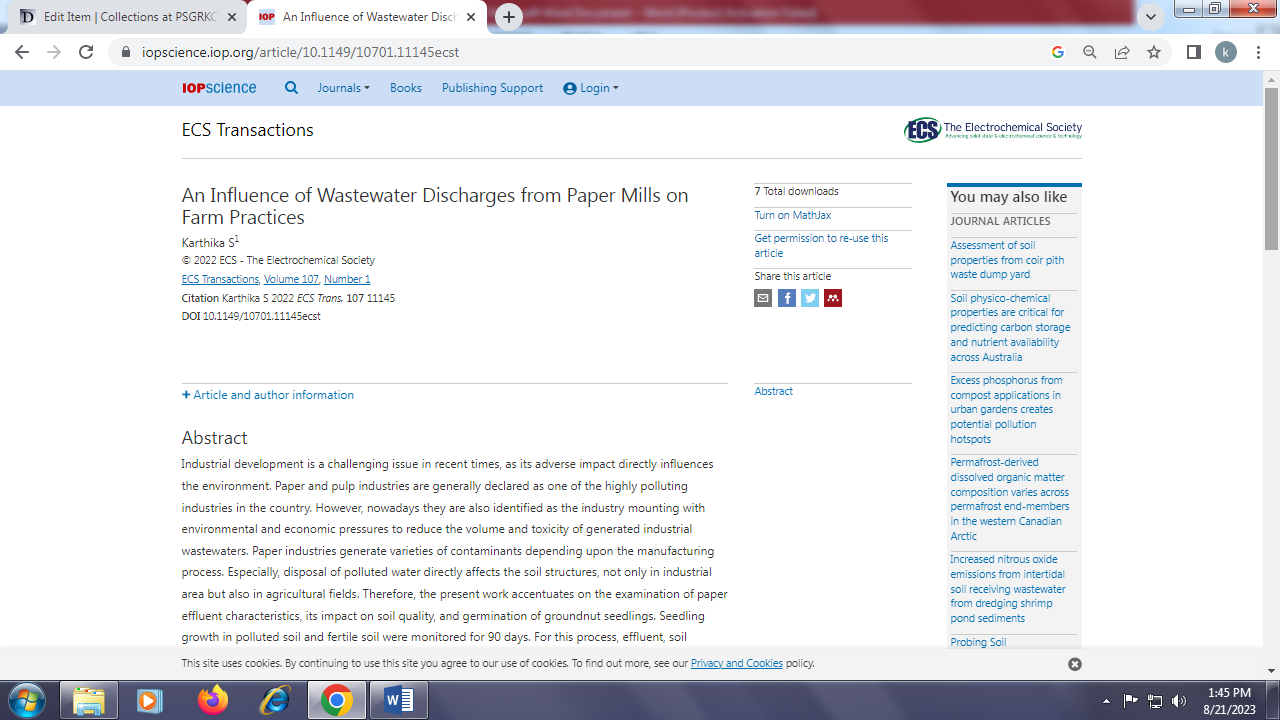 